Warm Ups October 23rd to November 6thOctober 23rd and 24th  - Do you have any questions before the quarter one assessment? How long did you study? (be honest)October 27th and 28th – What does the word revolution mean to you? How would you describe it to someone that did not know? (If you aren’t sure make a hypothesis).October 29th and 30th  - Without consulting your notes…what is the difference between the geocentric theory and the heliocentric theory?November 3rd and 4th – Explain how the Scientific Revolution changed thinking around the world? What actually changed?November 5th and 6th – Explain why the Pope in his thought bubble is hitting Galileo over the head with his telescope? Why would this be his reaction? 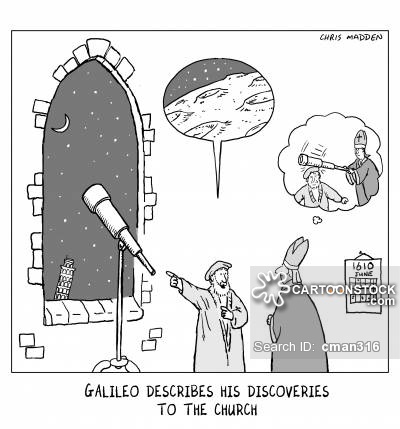 